Remote Towns Jobs ProfileElliott 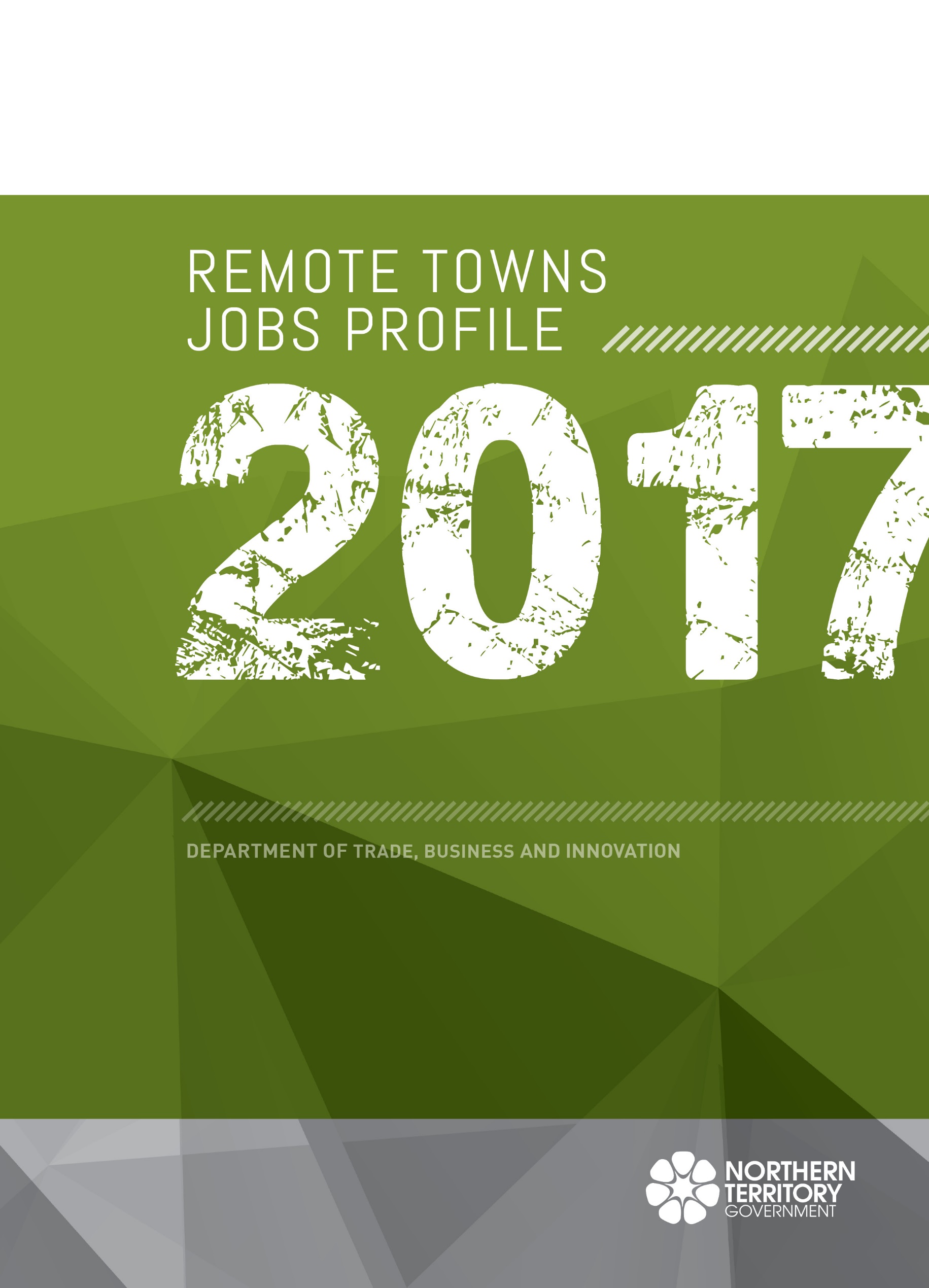 © Northern Territory of Australia 2018Preferred Reference: Department of Trade, Business and Innovation, 2017 Remote Towns Jobs Profiles, Northern Territory Government, June 2018, Darwin.DisclaimerThe data in this publication were predominantly collected by conducting a face-to-face survey of businesses within town boundaries during mid-2017. The collection methodology was created in accordance with Australian Bureau of Statistics data quality framework principles. Data in this publication are only reflective of those businesses reported on as operating in the town at the time of data collection (see table at the end of publication for list of businesses reported on).To comply with privacy legislation or where appropriate, some data in this publication may have been adjusted and will not reflect the actual data reported by businesses. As a result of this, combined with certain data not being reported by some businesses, some components may not add to totals. Changes over time may also reflect business' change in propensity to report on certain data items rather than actual changes over time. Total figures have generally not been adjusted.Caution is advised when interpreting the comparisons made to the earlier 2011 and 2014 publications as the businesses identified and reported on and the corresponding jobs may differ between publications.Notes for each table and chart are alphabetically ordered and listed at the end of the publication.Any use of this report for commercial purposes is not endorsed by the Department of Trade, Business and Innovation.ContentsElliottElliott is located about 250 kilometres north of Tennant Creek, Elliott is the halfway point between Darwin and Alice Springs, with a population of 387 residents.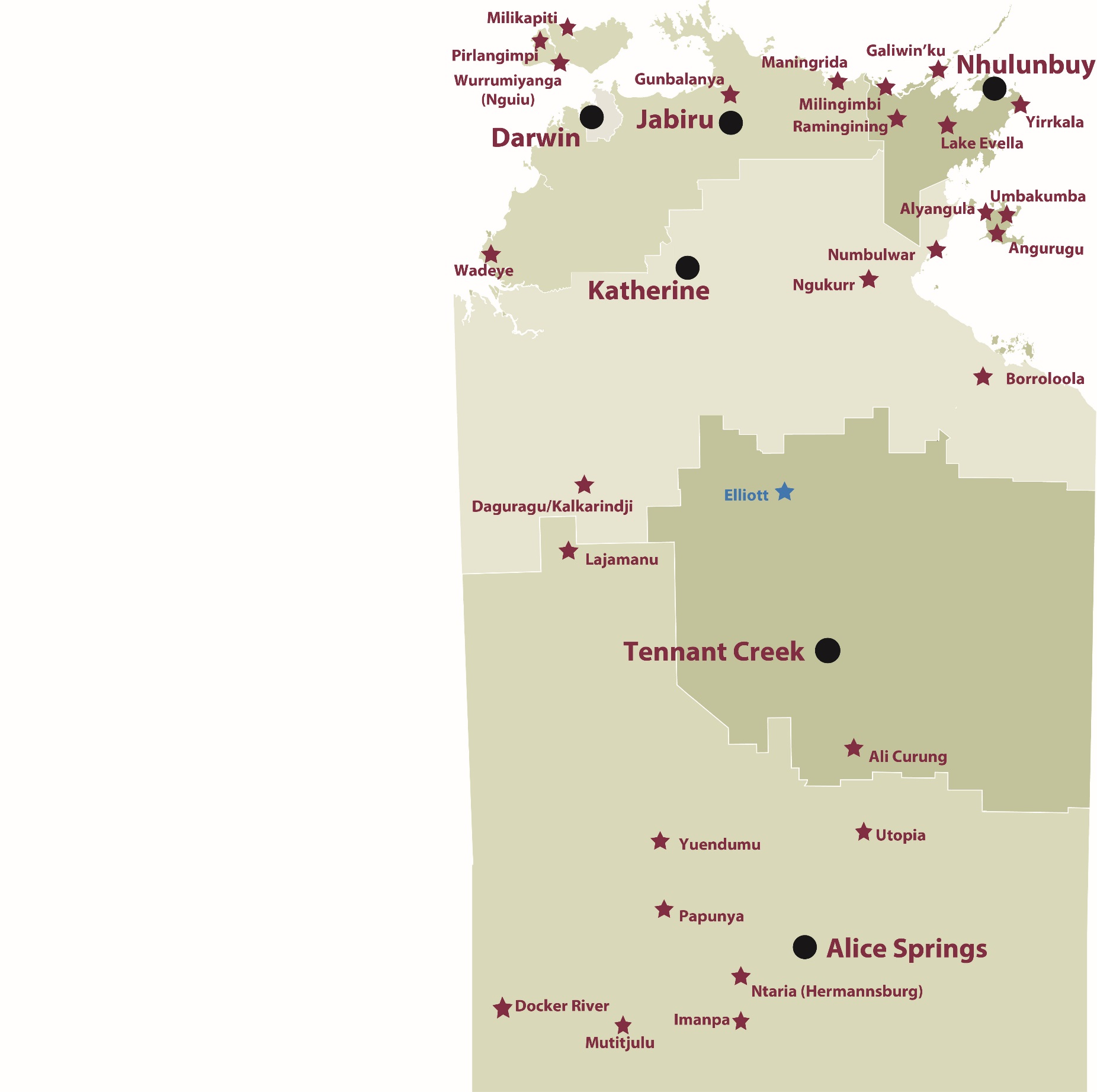 Source: Department of Trade, Business and InnovationIntroductionThis jobs profile provides a snapshot of jobs and the characteristics of job holders in Elliott as at July 2017. It also outlines trends from the 2014 and 2011 surveys.This job profile is one of 28 profiles developed for remote towns in the Northern Territory. It is anticipated these and subsequent profiles will contribute to a robust evidence base to inform decision making in and relating to these remote Territory towns. This profile contains information collected by the Northern Territory Department of Trade, Business and Innovation from businesses operating within the town and is supplemented by other administrative data sets and information.Each profile provides up-to-date information that is intended to inform the planning and design of current and future government programs and as an evidence base to inform decision making relating to workforce development, enterprise and job opportunities.The data collection methodology and corresponding questionnaire were created in partnership with the Australian Bureau of Statistics (ABS) and in accordance with ABS data quality framework and survey principles.The surveys were predominantly conducted by the Department’s Small Business Champions and Workforce Training Coordinators, on a face-to-face basis with business representatives.The information collected and reported on represents a significant goodwill investment by those businesses and organisations that participated. Each business is listed at the end of this publication.SummaryThe 2017 jobs profile was developed based on responses from 13 businesses operating within the Elliott town boundary, 2 less than in the 2014 survey. Of these, there were:8 businesses from the private sector, accounting for 41 filled jobs or 42% of total filled jobs5 businesses from the public sector, accounting for 57 filled jobs or 58% of total filled jobs8 businesses participated in all three surveys (completed in 2011, 2014 and 2017)A total of 120 filled and vacant jobs in Elliott were reported, an increase of 27 jobs from 2014. The 2017 profile highlights:there were 98 filled jobs of which:63 jobs (64%) were filled by Aboriginal persons, an increase of 9 jobs from 201435 jobs (36%) were filled by non-Aboriginal persons, an increase of 1 job from 201439% of employed Aboriginal people are working in the public sectorAboriginal persons accounted for 64% of job holders in the town compared to 61% in 2014Aboriginal females made up 46% of total Aboriginal filled jobs in the town compared to 54% in 2014 there were 22 vacant jobs, of which:job vacancies as a percentage of jobs increased to 18% in 2017 from 5 % in 2014 job vacancies equate to 1 in 5 jobs19 of the vacancies were in Community and Personal Service Workers, Labourers and Clerical and Administrative Workers areasPublic Administration and Safety industry continues to be the largest industry employer over the three survey periods, despite a decrease of 10 filled jobs over this timethe Construction industry filled 14 jobs in 2016 after recording nil jobs in 2011 and 2014Training had a decrease in student numbers between 2013 and 2016, with the largest decrease of 19 students in the Primary IndustryTransport and Storage was the largest training activity sector in 2016, followed by Business and Clericalnew training activity in 2016,  Transport and Storage, was delivered to 12 students; a training area not delivered in 2013 and 2010.The overall population in Elliott increased by 14 persons (4%) between 2006 and 2016 to 387 persons.In comparison, the overall Northern Territory population increased by 16.5% between 2006 and 2016.In 2016, the working age population (15 years and over) in Elliott was an estimated 249 persons compared to 238 in 2006 an increase of 5%.There were 0.5 jobs in Elliott per working age person compared to 0.4 jobs per working age person across the 28 remote towns in the Northern Territory.Jobs OverviewTable 1: Count of filled jobs and vacancies, 2011, 2014 and 2017 (a)(b)Source: Department of Trade, Business and InnovationChart 1: Count of vacant jobs and filled jobs by full-time/part-time status, 2011, 2014 and 2017 (a)(b)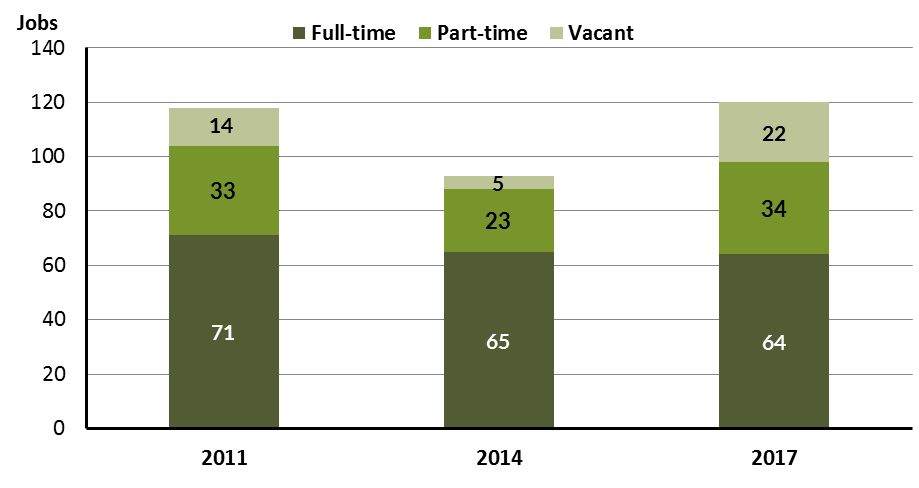 Source: Department of Trade, Business and InnovationIn 2017 in Elliott:there were a total of 98 filled jobs, an increase of 10 jobs from 2011 and a decrease of 6 jobs from 2011of the 98 filled jobs in 2017:64 were full-time jobs, a decrease of 1 job from 2014 and a decrease of 7 jobs from 201134 were part-time jobs, an increase of 11 jobs from 2014 and an increase of 1 job from 2011there were 22 total job vacancies in 2017, an increase of 17 vacancies from 2014 and an increase of 8 vacancies from 2011.Jobs by Aboriginal StatusChart 2: Count of filled jobs by Aboriginal status, 2011, 2014 and 2017 (a)(c)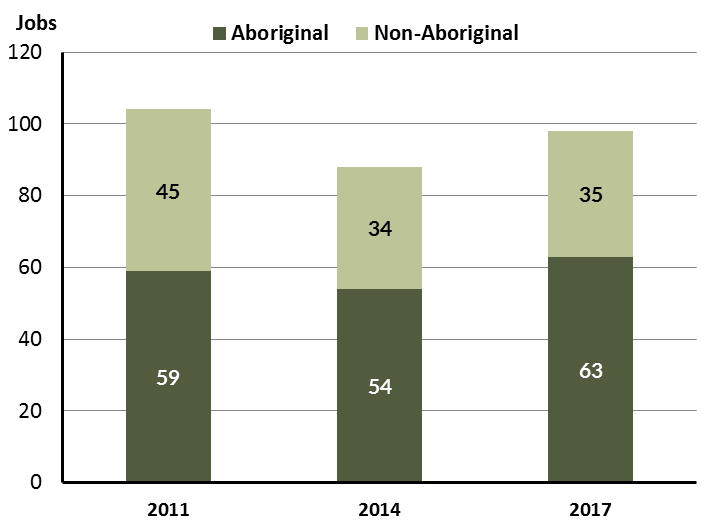 Source: Department of Trade, Business and InnovationIn 2017 in Elliott:of the 98 filled jobs:63 jobs were filled by Aboriginal persons, an increase of 9 jobs from 2014 and an increase of 4 jobs from 201135 jobs were filled by non-Aboriginal persons, a decrease of 11 jobs from 2014 and a decrease of 10 jobs from 2011Aboriginal persons accounted for 64% of job holders compared to 61% in 2014 and 57% in 2011.Table 2: Count of filled jobs by full-time/part-time status and Aboriginal status of person in job, 2011, 2014 and 2017 (a)(b)(c)Source: Department of Trade, Business and InnovationChart 3: Count of filled jobs by full-time/part-time status and Aboriginal status of person in job, 2011, 2014 and 2017 (a)(b)(c)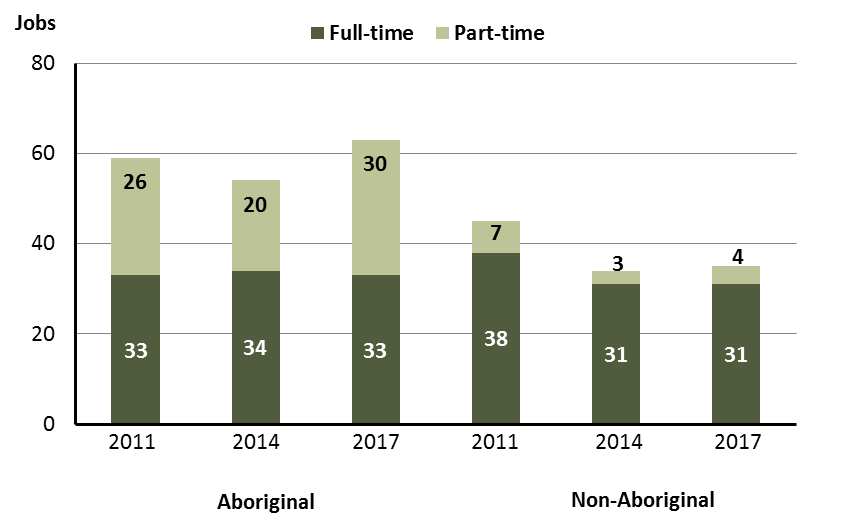 Source: Department of Trade, Business and InnovationIn 2017 in Elliott:of the 98 filled jobs:33 were full-time jobs filled by Aboriginal persons, a decrease of 1 job from 2014 and unchanged from 201130 were part-time jobs filled by Aboriginal persons, an increase of 10 jobs from 2014 and an increase of 4 jobs from 201131 were full-time jobs filled by non-Aboriginal persons, unchanged from 2014 and a decrease of 7 jobs from 20114 were part-time jobs filled by non-Aboriginal persons, an increase of 1 job from 2014 and a decrease of 3 jobs from 2011.Jobs by Sector: Private and PublicTable 3: Count of filled jobs by sector of business and by Aboriginal status of person employed in job, 2011, 2014 and 2017 (a)(b)(c) Source: Department of Trade, Business and InnovationChart 4: Count of filled jobs by sector of business, 2011, 2014 and 2017 (a)(d)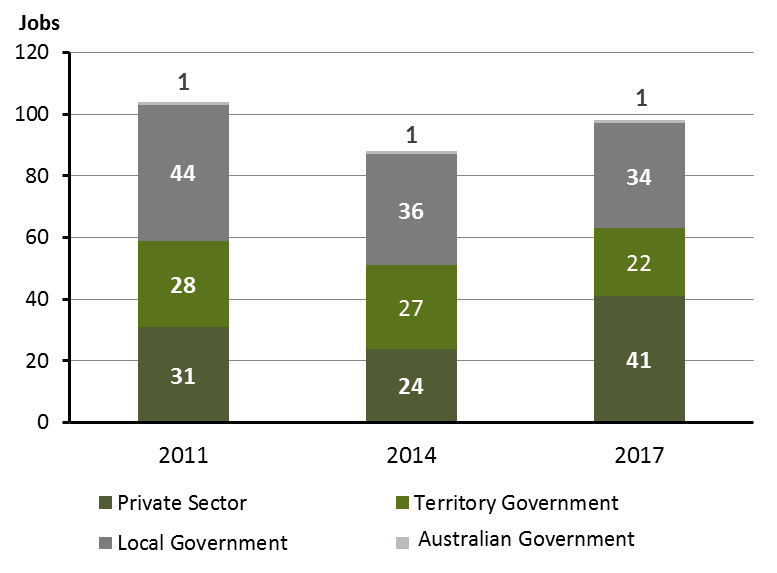 Source: Department of Trade, Business and Innovation Chart 5: Percentage of filled jobs by sector of business in 2017 (a)(d)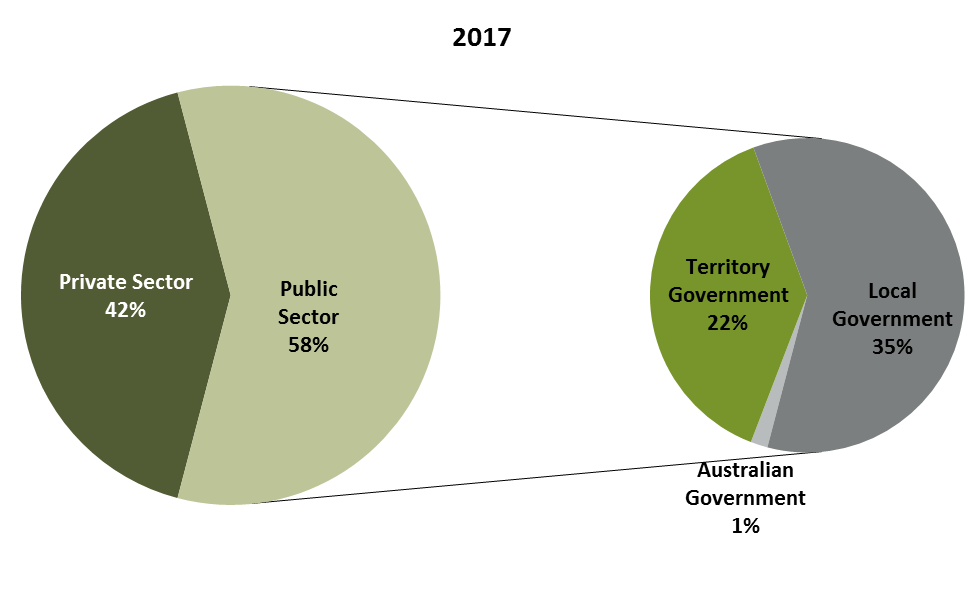 Source: Department of Trade, Business and InnovationIn 2017 in Elliott:there were 57 jobs in the public sector, a decrease of 7 jobs from 2014 and a decrease of 16 jobs from 2011of the 57 jobs in the public sector:1 job was in the Australian Government, unchanged from 2014 and unchanged from 201122 jobs were in the Territory Government, a decrease of 5 jobs from 2014 and a decrease of 6 jobs from 201134 jobs were in the Local Government, a decrease of 2 jobs from 2014 and a decrease of 10 jobs from 2011there were 41 jobs in the private sector in 2017, an increase of 17 jobs from 2014 and an increase of 10 jobs from 2011.Chart 6: Count of filled jobs by sector and Aboriginal status of person in job, 2011, 2014 and 2017 (a)(c)(d)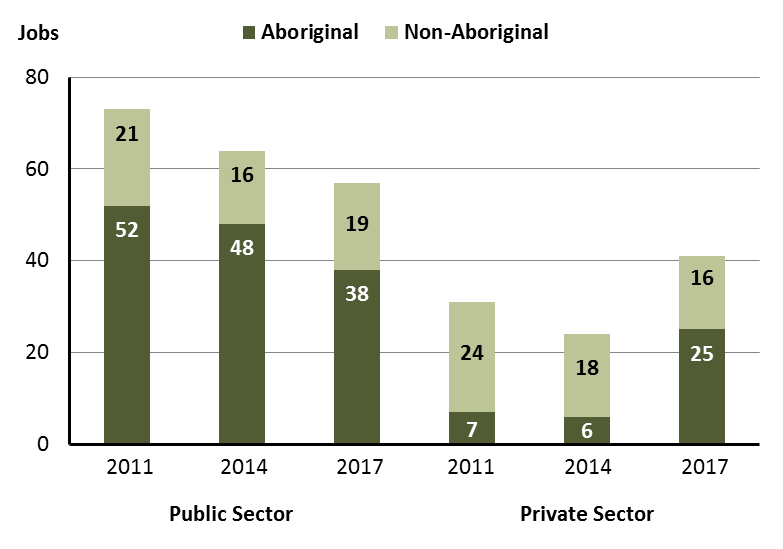 Source: Department of Trade, Business and InnovationIn 2017 in Elliott:of the 57 jobs in the public sector:38 jobs were filled by Aboriginal persons, a decrease of 10 jobs from 2014 and a decrease of 14 jobs from 201119 jobs were filled by non-Aboriginal persons, an increase of 3 jobs from 2014 and a decrease of 2 jobs from 2011of the 41 jobs in the private sector:25 jobs were filled by Aboriginal persons, an increase of 19 jobs from 2014 and an increase of 18 jobs from 201116 jobs were filled by non-Aboriginal persons, a decrease of 2 jobs from 2014 and a decrease of 8 jobs from 2011.Chart 7: Count of filled jobs by sector and full-time/part-time status of person in job, 2011, 2014 and 2017 (a)(b)(d)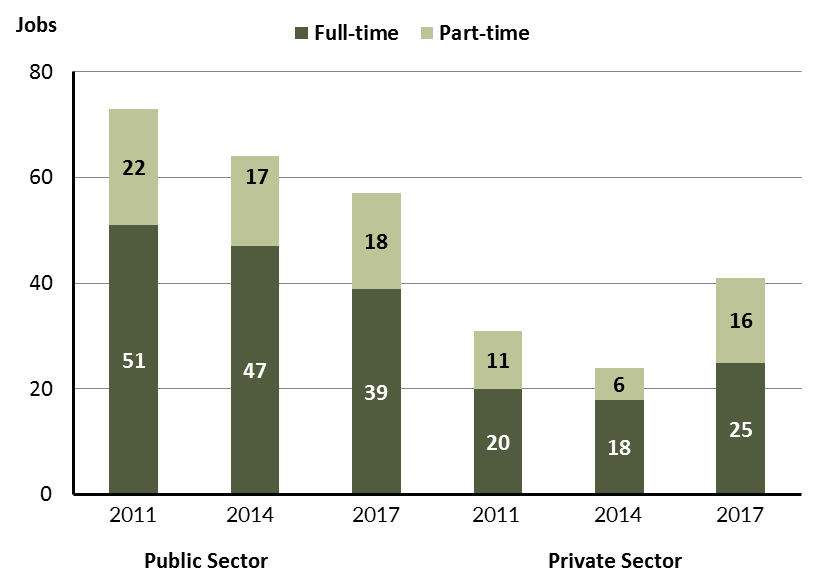 Source: Department of Trade, Business and InnovationIn 2017 in Elliott:of the 57 jobs in the public sector:39 were full-time jobs, a decrease of 8 jobs from 2014 and a decrease of 12 jobs from 201118 were part-time jobs, an increase of 1 job from 2014 and a decrease of 4 jobs from 2011of the 41 jobs in the private sector:25 were full-time jobs, an increase of 7 jobs from 2014 and an increase of 5 jobs from 201116 were part-time jobs, an increase of 10 jobs from 2014 and an increase of 5 jobs from 2011.Table 4: Count of filled jobs by full-time/part-time status and Aboriginal status of person in job by sector, 2011, 2014, and 2017 (a)(b)(c)(d)Source: Department of Trade, Business and InnovationIn 2017 in Elliott there were:38 jobs in the public sector filled by Aboriginal persons, a decrease of 10 jobs from 2014 and a decrease of 14 jobs from 2011, of which:22 were full-time jobs, a decrease of 11 jobs from 2014 and a decrease of 9 jobs from 201116 were part-time jobs, an increase of 1 job from 2014 and a decrease of 5 jobs from 201125 jobs in the private sector filled by Aboriginal persons, an increase of 19 jobs from 2014 and an increase of 18 jobs from 2011, of which:11 were full-time jobs, an increase of 10 jobs from 2014 and an increase of 9 jobs from 201114 were part-time jobs, an increase of 9 jobs from 2014 and an increase of 9 jobs from 201119 jobs in the public sector filled by non-Aboriginal persons, an increase of 3 jobs from 2014 and a decrease of 2 jobs from 2011, of which:17 were full-time jobs, an increase of 3 jobs from 2014 and a decrease of 3 jobs from 20112 were part-time jobs, unchanged from 2014 and an increase of 1 job from 201116 jobs in the private sector filled by non-Aboriginal persons, a decrease of 2 jobs from 2014 and a decrease of 8 jobs from 2011, of which:14 were full-time jobs, a decrease of 3 jobs from 2014 and a decrease of 4 jobs from 20112 were part-time jobs, an increase of 1 job from 2014 and a decrease of 4 jobs from 2011.Job Status: Permanent and TemporaryTable 5: Count of filled jobs by employment status and Aboriginal status of person in job, 2011, 2014, and 2017 (a)(c)(e)Source: Department of Trade, Business and InnovationChart 8: Count of filled jobs by employment status and Aboriginal status of person in job, 2011, 2014 and 2017 (a)(c)(e)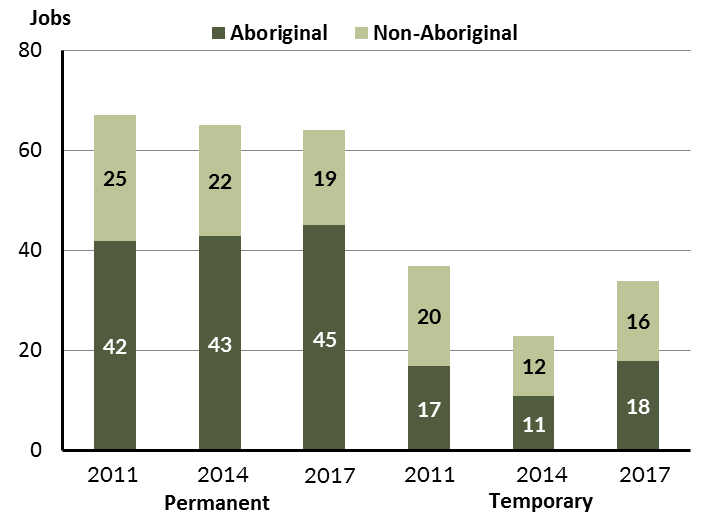 Source: Department of Trade, Business and InnovationIn 2017 in Elliott:there were 64 permanent jobs, a decrease of 1 job from 2014, and a decrease of 3 jobs from 2011, of which:45 jobs were filled by Aboriginal persons, an increase of 2 jobs from 2014 and an increase of 3 jobs from 201119 jobs were filled by non-Aboriginal persons, a decrease of 3 jobs from 2014 and a decrease of 6 jobs from 2011there were 34 temporary jobs, an increase of 11 jobs from 2014 and a decrease of 3 jobs from 2011, of which:18 jobs were filled by Aboriginal persons, an increase of 7 jobs from 2014 and an increase of 1 job from 201116 jobs were filled by non-Aboriginal persons, an increase of 4 jobs from 2014 and a decrease of 4 jobs from 2011.Table 6: Count of filled jobs by sector, Aboriginal status and employment status of person in job, 2011, 2014 and 2017 (a)(c)(d)(e)Source: Department of Trade, Business and InnovationIn 2017 in Elliott there were:57 jobs in the public sector, a decrease of 7 jobs from 2014 and a decrease of 16 jobs from 2011, of which:44 jobs were permanent, a decrease of 12 jobs from 2014 and a decrease of 10 jobs from 2011, of which:32 jobs were filled by Aboriginal persons, a decrease of 9 jobs from 2014 and a decrease of 8 jobs from 201112 jobs were filled by non-Aboriginal persons, a decrease of 3 jobs from 2014 and a decrease of 2 jobs from 201113 jobs were temporary, an increase of 5 jobs from 2014 and a decrease of 6 jobs from 2011, of which:6 jobs were filled by Aboriginal persons, a decrease of 1 job from 2014 and a decrease of 6 jobs from 20117 jobs were filled by non-Aboriginal persons, an increase of 6 jobs from 2014 and unchanged from 201141 jobs in the private sector, an increase of 17 jobs from 2014 and an increase of 10 jobs from 2011, of which:20 jobs were permanent, an increase of 11 jobs from 2014 and an increase of 7 jobs from 2011, of which:13 jobs were filled by Aboriginal persons, an increase of 11 jobs from 2014 and an increase of 11 jobs from 20117 jobs were filled by non-Aboriginal persons, unchanged from 2014 and a decrease of 4 jobs from 201121 jobs were temporary, an increase of 6 jobs from 2014 and an increase of 3 jobs from 2011, of which:12 jobs were filled by Aboriginal persons, an increase of 8 jobs from 2014 and an increase of 7 jobs from 20119 jobs were filled by non-Aboriginal persons, a decrease of 2 jobs from 2014 and a decrease of 4 jobs from 2011.Job VacanciesTable 7: Job vacancies, 2011, 2014, and 2017Source: Department of Trade, Business and InnovationTable 8: Job vacancies by occupation, 2011, 2014, and 2017 (f)(g)Source: Department of Trade, Business and InnovationTable 9: Job vacancies by job title, July 2017 (f)Source: Department of Trade, Business and InnovationIn 2017 in Elliott:there were 22 vacancies reported, an increase of 17 vacancies from 2014 and an increase of 8 vacancies from 2011of the 22 reported vacancies, the largest requirements were for:8 Community and Personal Service Workers, the majority of which is in the following job:Aboriginal and Torres Strait Islander Health WorkersFamily Support Workers6 Labourers in the following jobs:Garden LabourerHandyperson5 Clerical and Administrative Workers, the majority of which is in the following job:Noxious Weeds and Pest InspectorGeneral Clerk.Jobs by IndustryTable 10: Count of filled jobs by industry of business, 2011, 2014 and 2017 (a)(h)Source: Department of Trade, Business and InnovationIn 2017 in Elliott:the Public Administration and Safety industry was the largest industry employer, with 38 filled jobs or 38.8% of filled jobs, a decrease of 1 job from 2014 and a decrease of 10 jobs from 2011other significant industry employers were:Education and Training with 16 jobs (or 16.3% of filled jobs), an increase of 2 jobs from 2014 and an increase of 2 jobs from 2011Construction with 14 jobs (or 14.3% of filled jobs), an increase of 14 jobs from 2014 and an increase of 14 jobs from 2011Retail Trade with 11 jobs (or 11.2% of filled jobs), a decrease of 2 jobs from 2014 and a decrease of 5 jobs from 2011.Table 11: Count of filled jobs by industry of business and Aboriginal status of person in job, 2011, 2014, and 2017 (a)(c)(h)Source: Department of Trade, Business and InnovationChart 9: Count of filled jobs by top 5 industries of business and Aboriginal status of person in job, 2017 (a)(c)(h)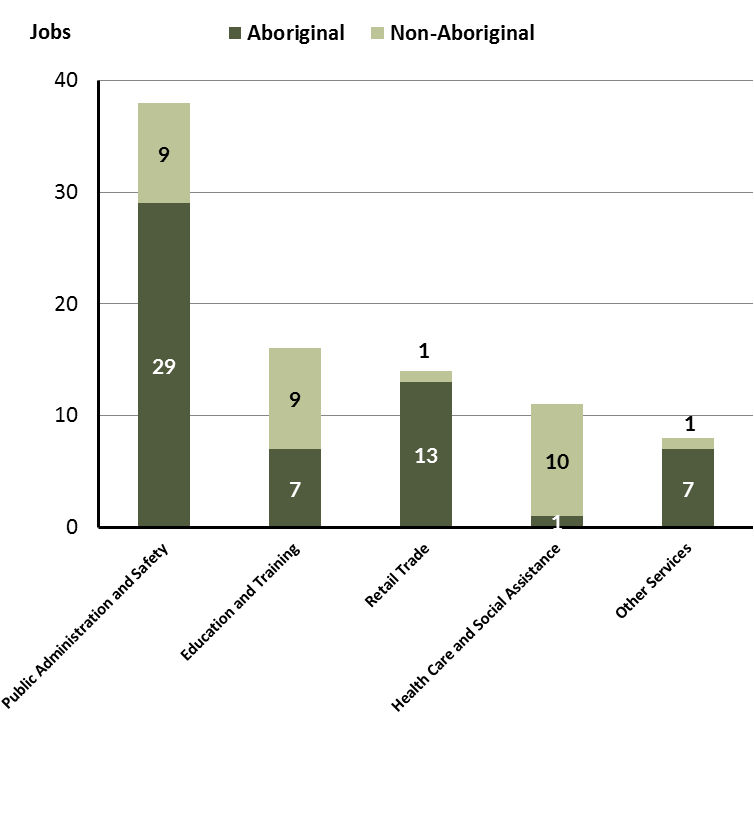 Source: Department of Trade, Business and InnovationIn 2017 in Elliott:of the 63 jobs filled by Aboriginal persons, there were: 29 jobs in Public Administration and Safety, a decrease of 6 jobs from 2014 and a decrease of 9 jobs from 20117 jobs in Education and Training, an increase of 1 job from 2014 and an increase of 1 job from 201113 jobs in Construction, an increase of 13 jobs from 2014 and an increase of 13 jobs from 2011of the 35 jobs filled by non-Aboriginal persons, there were: 9 jobs in Public Administration and Safety, an increase of 5 jobs from 2014 and a decrease of 1 job from 20119 jobs in Education and Training, an increase of 1 job from 2014 and an increase of 1 job from 20111 job in Construction, an increase of 1 job from 2014 and an increase of 1 job from 2011.Table 12: Count of filled jobs by industry, employment status and Aboriginal status of person in job, 2011 (a)(c)(e)(h)Source: Department of Trade, Business and InnovationTable 13: Count of filled jobs by industry, employment status and Aboriginal status of person in job, 2014 (a)(c)(e)(h)Source: Department of Trade, Business and InnovationTable 14: Count of filled jobs by industry, employment status and Aboriginal status of person in job, 2017 (a)(c)(e)(h)Source: Department of Trade, Business and InnovationIn 2017 in Elliott:of the 64 permanent jobs, there were: 38 jobs in Public Administration and Safety, an increase of 4 jobs from 2014 and a decrease of 8 jobs from 2011, including:29 jobs filled by Aboriginal persons, a decrease of 1 job from 2014 and a decrease of 8 jobs from 20119 jobs filled by non-Aboriginal persons, an increase of 5 jobs from 2014 and unchanged from 20117 jobs in Administrative and Support Services, an increase of 7 jobs from 2014 and an increase of 7 jobs from 2011, including:6 jobs filled by Aboriginal persons, an increase of 6 jobs from 2014 and an increase of 6 jobs from 20111 job filled by a non-Aboriginal person, an increase of 1 job from 2014 and an increase of 1 job from 20115 jobs in Construction, an increase of 5 jobs from 2014 and an increase of 5 jobs from 2011, including:5 jobs filled by Aboriginal persons, an increase of 5 jobs from 2014 and an increase of 5 jobs from 2011no jobs were filled by non-Aboriginal persons, unchanged from 2014 and unchanged from 2011of the 34 temporary jobs, there were:  12 jobs in Education and Training, an increase of 8 jobs from 2014 and an increase of 3 jobs from 2011, including:5 jobs filled by Aboriginal persons, an increase of 2 jobs from 2014 and unchanged from 20117 jobs filled by non-Aboriginal persons, an increase of 6 jobs from 2014 and an increase of 3 jobs from 20119 jobs in Construction, an increase of 9 jobs from 2014 and an increase of 9 jobs from 2011, including:8 jobs filled by Aboriginal persons, an increase of 8 jobs from 2014 and an increase of 8 jobs from 20111 job filled by a non-Aboriginal person, an increase of 1 job from 2014 and an increase of 1 job from 20117 jobs in Retail Trade, an increase of 1 job from 2014 and a decrease of 2 jobs from 2011, including1 job filled by an Aboriginal person, an increase of 1 job from 2014 and an increase of 1 job from 20116 jobs filled by non-Aboriginal persons, unchanged from 2014 and a decrease of 3 jobs from 2011.Jobs by OccupationTable 15: Count of filled jobs by occupation, 2011, 2014 and 2017 (a)(f)(g)Source: Department of Trade, Business and InnovationChart 10: Percentage and count of top 6 filled jobs by occupation, 2011, 2014 and 2017 (a)(f)(g)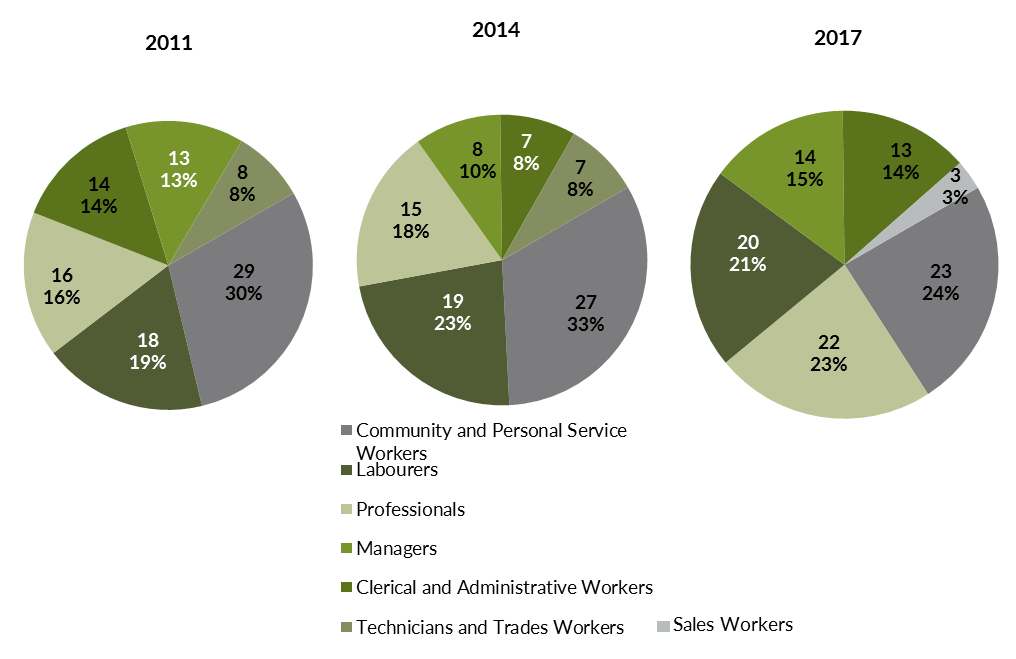 Source: Department of Trade, Business and InnovationIn 2017 in Elliott:Community and Personal Service Workers was the largest occupation classification in terms of filled jobs, accounting for 23 jobs (23.5% of total filled jobs), a decrease of 4 jobs from 2014 and a decrease of 6 jobs from 2011other significant occupation classifications were:Professionals accounting for 22 jobs or 22.4% of total jobs an increase of 7 jobs from 2014 and an increase of 6 jobs from 2011Labourers accounting for 20 jobs or 20.4% of total jobs an increase of 1 job from 2014 and an increase of 2 jobs from 2011Managers accounting for 14 jobs or 14.3% of total jobs an increase of 6 jobs from 2014 and an increase of 1 job from 2011.Table 16 Count of filled jobs by ANZSCO occupation by Aboriginal status of person employed in job, 2011, 2014 and 2017 (a)(c)(f)(g)Source: Department of Trade, Business and InnovationIn 2017 in Elliott:of the 63 jobs filled by Aboriginal persons, there were 18 Community and Personal Service Workers, a decrease of 7 jobs from 2014 and a decrease of 5 jobs from 201118 Labourers, an increase of 6 jobs from 2014 and an increase of 7 jobs from 201112 Professionals, an increase of 6 jobs from 2014 and an increase of 4 jobs from 2011of the 35 jobs filled by non-Aboriginal persons, there were: 10 Professionals, an increase of 1 job from 2014 and an increase of 2 jobs from 20119 Managers, an increase of 1 job from 2014 and a decrease of 3 jobs from 20115 Community and Personal Service Workers, an increase of 3 jobs from 2014 and a decrease of 1 job from 2011.Jobs by Industry by OccupationTable 17: Count of filled jobs by industry by occupation, 2011 (a)(f)(g)(h)Source: Department of Trade, Business and InnovationTable 18: Count of filled jobs by industry by occupation, 2014 (a)(f)(g)(h)Source: Department of Trade, Business and InnovationTable 19: Count of filled jobs by occupation and by industry, 2017 (a)(f)(g)(h)Source: Department of Trade, Business and InnovationIn 2017 in Elliottthe majority of Community and Personal Service Workers (23) jobs (the largest occupation group) and Professionals(22) (the second largest occupation group) were shared across the Public Administration and Safety (17) and Education and Training (10) industriesthe Health Care and Social Assistance sector showed the largest decrease of 5 filled jobs between 2017 and 2014new industries in 2017 were Administrative and Support Services and Construction which filled 22 jobs; these industries had nil jobs filled in 2014.Jobs by GenderTable 20: Counts of filled jobs by gender and Aboriginal status of person employed in job 2011, 2014 and 2017 (a)(c)(i)Source: Department of Trade, Business and InnovationChart 11: Count of filled jobs by gender and Aboriginal status of person in job, 2011, 2014 and 2017 (a)(c)(i)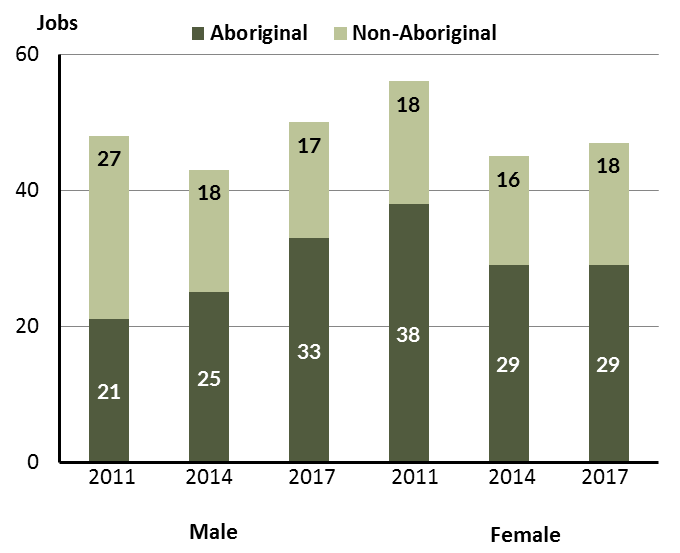 Source: Department of Trade, Business and InnovationIn 2017 in Elliott:there were 50 jobs filled by males, an increase of 7 jobs from 2014 and an increase of 2 jobs from 2011of the 50 jobs filled by males:33 were Aboriginal, an increase of 8 jobs from 2014 and an increase of 12 jobs from 201117 were non-Aboriginal, a decrease of 1 job from 2014 and a decrease of 10 jobs from 2011there were 47 jobs filled by females, an increase of 2 jobs from 2014 and a decrease of 9 jobs from 2011of the 47 jobs filled by females:29 were Aboriginal, unchanged from 2014 and a decrease of 9 jobs from 201118 were non-Aboriginal, an increase of 2 jobs from 2014 and a decrease of nil jobs from 2011.Table 21: Counts of filled jobs by gender, by Aboriginal status of person in the job, by full-time/part-time status, by job permanency and by sector 2011 (a)(b)(c)(d)(e)(i)Source: Department of Trade, Business and InnovationTable 22: Counts of filled jobs by gender, by Aboriginal status of person in the job, by full-time/part-time status, by job permanency and by sector 2014 (a)(b)(c)(d)(e)(i)Source: Department of Trade, Business and InnovationTable 23: Counts of filled jobs by gender, by Aboriginal status of person in the job, by full-time/part-time status, by job permanency and by sector 2017 (a)(b)(c)(d)(e)(i)Source: Department of Trade, Business and InnovationIn 2017 in Elliott:of the 50 jobs filled by males, there were:33 jobs filled by Aboriginal males, an increase of 8 jobs from 2014 and an increase of 12 jobs from 2011, including:22 full-time jobs, an increase of 6 jobs from 2014 and an increase of 7 jobs from 201111 part-time jobs, an increase of 2 jobs from 2014 and an increase of 5 jobs from 201124 permanent jobs, an increase of 3 jobs from 2014 and an increase of 6 jobs from 20119 temporary jobs, an increase of 5 jobs from 2014 and an increase of 6 jobs from 201118 public sector jobs, a decrease of 4 jobs from 2014 and a decrease of 2 jobs from 201115 private sector jobs, an increase of 12 jobs from 2014 and an increase of 14 jobs from 201117 jobs filled by non-Aboriginal males, a decrease of 1 job from 2014 and a decrease of 10 jobs from 2011, including:16 full-time jobs, a decrease of 2 jobs from 2014 and a decrease of 8 jobs from 20111 part-time jobs, an increase of 1 job from 2014 and a decrease of 2 jobs from 20119 permanent jobs, a decrease of 3 jobs from 2014 and a decrease of 7 jobs from 20118 temporary jobs, an increase of 2 jobs from 2014 and a decrease of 3 jobs from 20117 public sector jobs, a decrease of 1 job from 2014 and a decrease of 4 jobs from 201110 private sector jobs, unchanged from 2014 and a decrease of 6 jobs from 2011of the 47 jobs filled by females, there were:29 jobs filled by Aboriginal females, unchanged from 2014 and a decrease of 9 jobs from 2011, including:10 full-time jobs, a decrease of 8 jobs from 2014 and a decrease of 8 jobs from 201119 part-time jobs, an increase of 8 jobs from 2014 and a decrease of 1 job from 201120 permanent jobs, a decrease of 2 jobs from 2014 and a decrease of 4 jobs from 20119 temporary jobs, an increase of 2 jobs from 2014 and a decrease of 5 jobs from 201119 public sector jobs, a decrease of 7 jobs from 2014 and a decrease of 13 jobs from 201110 private sector jobs, an increase of 7 jobs from 2014 and an increase of 4 jobs from 201118 jobs filled by non-Aboriginal females, an increase of 2 jobs from 2014 and unchanged from 2011, including:15 full-time jobs, an increase of 2 jobs from 2014 and an increase of 1 job from 20113 part-time jobs, unchanged from 2014 and a decrease of 1 job from 201110 permanent jobs, unchanged from 2014 and an increase of 1 job from 20118 temporary jobs, an increase of 2 jobs from 2014 and a decrease of 1 job from 201112 public sector jobs, an increase of 4 jobs from 2014 and an increase of 2 jobs from 20116 private sector jobs, a decrease of 2 jobs from 2014 and a decrease of 2 jobs from 2011.Jobs by AgeTable 24: Counts of filled jobs by age and Aboriginal status of person employed in job, 2011, 2014 and 2017 (a)(c)(j)Source: Department of Trade, Business and InnovationChart 12: Count of filled jobs by age and Aboriginal status of person in job, 2011, 2014 and 2017 (a)(c)(j)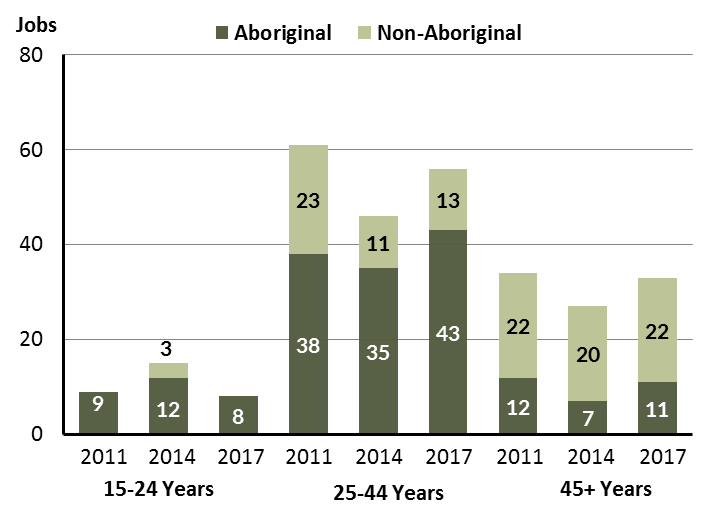 Source: Department of Trade, Business and InnovationIn 2017 in Elliott there were:8 jobs filled by persons aged 15-24 years, a decrease of 7 jobs from 2014 and a decrease of 1 job from 2011. Of these:8 jobs were filled by Aboriginal persons, a decrease of 4 jobs from 2014 and a decrease of 1 job from 2011none were filled by non-Aboriginal persons, a decrease of 3 jobs from 2014 and unchanged from 201156 jobs filled by persons aged 25-44 years, an increase of 10 jobs from 2014 and a decrease of 5 jobs from 2011. Of these:43 jobs were filled by Aboriginal persons, an increase of 8 jobs from 2014 and an increase of 5 jobs from 201113 jobs were filled by non-Aboriginal persons, an increase of 2 jobs from 2014 and a decrease of 10 jobs from 201133 jobs filled by persons aged 45+ years, an increase of 6 jobs from 2011 and a decrease of 1 job from 2011. Of these:11 jobs were filled by Aboriginal persons, an increase of 4 jobs from 2014 and a decrease of 1 job from 201122 jobs were filled by non-Aboriginal persons, an increase of 2 jobs from 2014 and unchanged from 2011.Table 25: Counts of filled jobs by age, by Aboriginal status of person in the job, by full-time/part-time status, by job permanency and by sector June-July 2011 (a)(b)(c)(d)(e)(i)Source: Department of Trade, Business and InnovationTable 26: Counts of filled jobs by age, by Aboriginal status of person in the job, by full-time/part-time status, by job permanency and by sector June-July 2014 (a)(b)(c)(d)(e)(i)Source: Department of Trade, Business and InnovationTable 27: Counts of filled jobs by age, by Aboriginal status of person in the job, by full-time/part-time status, by job permanency and by sector June-July 2017 (a)(b)(c)(d)(e)(i)Source: Department of Trade, Business and InnovationIn 2017 in Elliott:of the 8 jobs filled by persons aged 15-24 years, there were:8 jobs filled by Aboriginal persons, of which2 were full-time jobs, a decrease of 7 jobs from 2014 and unchanged from 20116 were part-time jobs, an increase of 3 jobs from 2014 and a decrease of 1 job from 20113 were permanent jobs, a decrease of 8 jobs from 2014 and a decrease of 5 jobs from 20115 were temporary jobs, an increase of 4 jobs from 2014 and an increase of 4 jobs from 20113 were public sector jobs, a decrease of 9 jobs from 2014 and a decrease of 6 jobs from 20115 were private sector jobs, an increase of 5 jobs from 2014 and an increase of 5 jobs from 2011none were filled by non-Aboriginal personsnone were full-time jobs, a decrease of 3 jobs from 2014 and unchanged from 2011none were part-time jobs, unchanged from 2014 and unchanged from 2011none were permanent jobs, a decrease of 2 jobs from 2014 and unchanged from 2011none were temporary jobs, a decrease of 1 job from 2014 and unchanged from 2011none were public sector jobs, a decrease of 2 jobs from 2014 and unchanged from 2011none were private sector jobs, a decrease of 1 job from 2014 and unchanged from 2011of the 56 jobs filled by persons aged 25-44 years, there were:43 jobs filled by Aboriginal persons, of which:26 were full-time jobs, an increase of 7 jobs from 2014 and an increase of 4 jobs from 201117 were part-time jobs, an increase of 1 job from 2014 and an increase of 1 job from 201133 were permanent jobs, an increase of 6 jobs from 2014 and an increase of 7 jobs from 201110 were temporary jobs, an increase of 2 jobs from 2014 and a decrease of 2 jobs from 201127 were public sector jobs, a decrease of 4 jobs from 2014 and a decrease of 6 jobs from 201116 were private sector jobs, an increase of 12 jobs from 2014 and an increase of 11 jobs from 201113 jobs filled by non-Aboriginal persons, of which:12 were full-time jobs, an increase of 1 job from 2014 and a decrease of 6 jobs from 20111 was a part-time job, an increase of 1 job from 2014 and a decrease of 4 jobs from 20117 were permanent jobs, a decrease of 1 job from 2014 and a decrease of 11 jobs from 20116 were temporary jobs, an increase of 3 jobs from 2014 and an increase of 1 job from 20119 were public sector jobs, an increase of 2 jobs from 2014 and unchanged from 20114 were private sector jobs, unchanged from 2014 and a decrease of 10 jobs from 2011of the 33 jobs filled by persons aged 45+ years, there were:11 jobs filled by Aboriginal persons, of which:4 were full-time jobs, a decrease of 2 jobs from 2014 and a decrease of 5 jobs from 20117 were part-time jobs, an increase of 6 jobs from 2014 and an increase of 4 jobs from 20118 were permanent jobs, an increase of 3 jobs from 2014 and unchanged from 20113 were temporary jobs, an increase of 1 job from 2014 and a decrease of 1 job from 20117 were public sector jobs, an increase of 2 jobs from 2014 and a decrease of 3 jobs from 20114 were private sector jobs, an increase of 2 jobs from 2014 and an increase of 2 jobs from 201122 jobs filled by non-Aboriginal persons, of which:19 were full-time jobs, an increase of 2 jobs from 2014 and a decrease of 1 job from 20113 were part-time jobs, unchanged from 2014 and an increase of 1 job from 201112 were permanent jobs, unchanged from 2014 and an increase of 5 jobs from 201110 were temporary jobs, an increase of 2 jobs from 2014 and a decrease of 5 jobs from 201110 were public sector jobs, an increase of 3 jobs from 2014 and a decrease of 2 jobs from 201112 were private sector jobs, a decrease of 1 job from 2014 and an increase of 2 jobs from 2011.Vocational Education and TrainingNote: 	Since previous publications, the 2010 data have fallen in line with the new standardised reporting practices with an emphasis of all training activity undertaken in the remote town regardless of funding stream. As such, figures for 2010 VET data in this publication may differ from previous publications.The impact of the Remote Jobs and Communities Program (RJCP) being established in 2013 has played a significant role in the downturn of accredited training in many remote towns across the Territory.Table 28: Northern Territory Vocational Education and Training (VET) students, 2010, 2013 and 2016 (k)Source: Department of Trade, Business and InnovationIn 2016 in Elliott:there were 27 VET students, a decrease of 21 students from 2013 and a decrease of 20 students from 2010the areas of VET activity with the most students were Transport and Storage (12), Business and Clerical (10), and Building and Construction (4)Transport and Storage reported the largest increase in students (12) compared to 2013 and Primary Industry reported the largest decrease in students (-19) over the same period. Table 29: Northern Territory Vocational Education and Training (VET) unit enrolments, 2010, 2013 and 2016 (l)Source: Department of Trade, Business and InnovationIn 2016 in Elliott:there were 111 VET unit enrolments, a decrease of 106 unit enrolments from 2013 and a decrease of 298 unit enrolments from 2010the areas of VET activity with the most unit enrolments were Business and Clerical (50), Transport and Storage (46), and Building and Construction (14)Business and Clerical reported the largest increase in unit enrolments (46) compared to 2013 and Engineering and Mining reported the largest decrease in unit enrolments (-112) over the same period. Table 30: Northern Territory Vocational Education and Training (VET) nominal hours, 2010, 2013 and 2016 (m)Source: Department of Trade, Business and InnovationIn 2016 in Elliott:there were 4292 VET nominal hours delivered, a decrease of 3472 nominal hours delivered from 2013 and a decrease of 5401 nominal hours delivered from 2010the areas of VET activity with the most nominal hours delivered were Building and Construction (1692), Business and Clerical (1395), and Transport and Storage (1180)Building and Construction reported the largest increase in nominal hours delivered (1692) compared to 2013 and Engineering and Mining reported the largest decrease in nominal hours delivered (-3596) over the same period.Caveat: 	Nominal hours are based on the hours funded through Department of Trade Business and Innovation contracts; students and units includes delivery that has been funded in a previous year, fee for service or training that did not meet the funding requirements. Because of this a direct match cannot be made between hours and student/units.Table 31: Northern Territory Vocational Education and Training (VET) unit completions, 2010, 2013 and 2016 (n)Source: Department of Trade, Business and InnovationIn 2016 in Elliott:there were 85 VET unit completions, a decrease of 68 unit completions from 2013 and a decrease of 296 unit completions from 2010the areas of VET activity with the most unit completions were Transport and Storage (46), Business and Clerical (24), and Building and Construction (14)Transport and Storage reported the largest increase in nominal hours delivered (46) compared to 2013 and Engineering and Mining reported the largest decrease in nominal hours delivered (-68) over the same period. PopulationTable 32: Population distribution by gender and age (p)(r)Source: Department of Trade, Business and InnovationIn 2016 in Elliott:there were an estimated 387 persons, of which:174 (45%) were male213 (55%) were femalebetween 2006 and 2016, the overall population in Elliott increased by 14 persons from 2006, or an average of 0.4% per year compared to 0.7% across the 28 remote towns and 1.5% Territory widethe male population decreased by 30 persons from 2006the female population increased by 44 persons from 2006in 2016, the working age population (15 years and over) in Elliott was an estimated 249 persons (64.3% of the total population) compared with 238 persons (63.8% of the total population) in 2006. Of these:58 (15%) were between 15 and 24 years of age121 (31.3%) were between 25 and 44 years of age63 (16.3%) were between 45 and 64 years of age7 (1.8%) were over 65 years of ageof the 249 persons of working age:106 (42.6%) were male143 (57.4%) were female.There were 0.5 jobs in Elliott per working age person compared to 0.4 jobs per working age person across the 28 remote towns in the Northern Territory. Chart 13: Population by Aboriginal status compared to 28 remote towns and the NT (p)(q)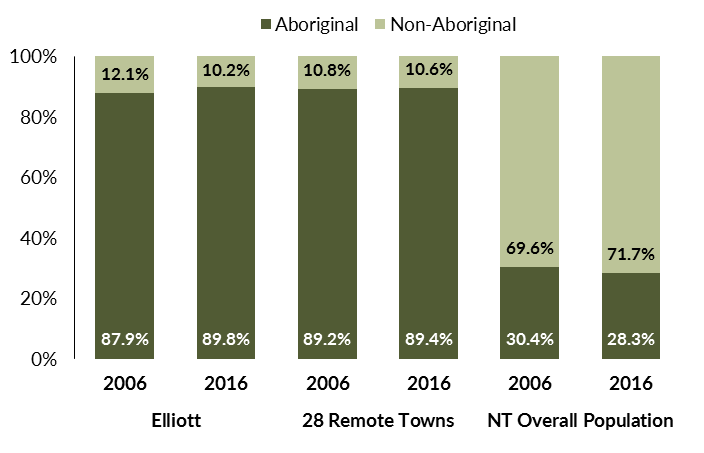 Source: Department of Trade, Business and InnovationIn 2016 in Elliott:89.8% of the population in Elliott were Aboriginal, compared to 87.9% in 200689.4% of the population across all 28 remote towns were Aboriginal28.3% of the NT population were Aboriginal.Table 33: Unemployment and participation rates by Aboriginal status compared to the NT (q)Source: Department of Trade, Business and InnovationIn 2016 in Elliott the:total unemployment rate was 33.8% compared to 7% for the total Northern TerritoryAboriginal unemployment rate was 43.6% compared to 26.7% for the total Northern Territorynon-Aboriginal unemployment rate was 0% compared to 3.8% for the total Northern Territorytotal participation rate was 60.7% compared to 70.6% for the total Northern TerritoryAboriginal participation rate was 55.5% compared to 41% for the total Northern Territorynon-Aboriginal participation rate was 81.5% compared to 79.9% for the total Northern Territory.Community Development ProgrammeTable 34: Community Development Programme Aboriginal Job Seekers, 30 April 2018 (o)Source: Department of Prime Minister and CabinetAs at 30 April 2018, in Elliott, there were less than 20 CDP Aboriginal job seekers, of these:less than 20 were male and less than 20 were femaleless than 20 were aged 19 years and under, less than 20 were aged 20-24 years, less than 20 were aged 25-44 years, and less than 20 were aged 45+ yearsbetween 1 July 2015 and 30 April 2018, less than 20 had reached the 13 week reporting milestone and less than 20 had reached the 26 week reporting milestoneless than 20 were currently in activities.BusinessesTable 35: Businesses by sector (d)(s)Source: Department of Trade, Business and InnovationNote: Business names captured across the three survey periods have been identified by the current 2017 Business ABN name listed as at 2017. In 2017 in Elliott:there were 13 businesses reported on, of which:5 businesses were from the Public Sector (38%)8 businesses were from the Private Sector (62%)there were 4 businesses operating that were not operating in 2011.NotesThese counts represent numbers of filled jobs and not numbers of persons. As such the totals represent the total number of filled jobs, not the total number of employees. This count is not directly comparable to the total number of employed persons as a person may have several jobs or one job may be shared by more than one person.Full-time is defined as a job usually requiring 35 hours or more per week or that required 35 hours or more work during the reference week. Part-time is defined as a job usually requiring less than 35 hours per week or that required less than 35 hours work during the reference week. The reference week refers to the period that respondents were asked to provide information about. In most instances it would be the week prior to the week the questionnaire was completed. Questionnaires were predominantly conducted in June and July.Care needs to be taken when analysing the counts of filled jobs by the Aboriginal status of persons in the jobs. The Aboriginal status of the person employed in a job was reported by the business representative completing the questionnaire.Sector was classified using the Standard Economic Sector of Classifications of Australia (SESCA), 2008.  Job permanency is classified according to what the business believes the level of job permanency is based on guidelines provided by data collectors. Those guidelines state a permanent job has paid annual and/or sick leave entitlements while a temporary job includes casual and fixed-term contract jobs.Classified according to the Australian and New Zealand Standard Classification of Occupations (ANZSCO), 2006, major occupation level.Other occupations include jobs where occupation was not stated, not known or inadequately described.Classified using the Australian and New Zealand Standard Industrial Classification (ANZSIC), 2006, division level.Care needs to be taken when analysing the counts of filled jobs by the gender of persons in the jobs. The gender of the person employed in a job is reported by the business representative completing the questionnaire.Care needs to be taken when analysing the counts of filled jobs by the age of persons in the jobs. The age of the person employed in a job is reported by the business representative completing the questionnaire.Students represent the number of individual clients that enrolled in a Vocational Education and Training unit during the calendar year.Unit enrolments represent the count of individual units that students enrolled in during the calendar year.Nominal hours delivered is the sum of the nominal hours of the units commenced during the calendar year regardless of when the course enrolment commenced.Unit completions are the count of all successfully completed units reported in the calendar year regardless of the year of commencement of the units.The Community Development Programme (CDP) supports job seekers in remote Australia to build skills, address barriers and contribute to their communities through a range of flexible activities. Under the CDP, job seekers with activity requirements are expected to do up to 25 hours per week of work-like activities that benefit their community. It should be noted that some CDP participants may be reported on within the profile if they are attached to a filled position with an employer captured in the survey. Due to confidentiality issues, data below 20 people is not published.Population estimates for both 2006 and 2016 are taken from the estimated resident population (ERP) data produced by the Australian Bureau of Statistics (ABS) and based on Australian Statistical Geography Standard (ASGS) Statistical Area Level 1 (SA1) regions. ERP are official estimates of the Australian population, which link people to a place of usual residence with Australia. All ERP data sources, including the Census of Population and Housing (Census), are subject to error (including inaccuracies in collection, recording and processing data) and should be used with caution.Indigenous population proportions, unemployment and workforce participation rates are based on ABS Census counts at ASGS Indigenous Locations (ILOCs) for each remote town.Working-age population includes all residents aged 15 years and over (commonly referred to as the civilian population) and consists of persons that are employed, unemployed or not in the labour force.A ‘business’ has been defined as any organisation that has undertaken productive activities in the last year, including companies, non-profit organisations, government departments and enterprises operating within the designated remote geography (town), and has one or more employees in paid employment and an Australian Business Number (ABN).Abbreviations and AcronymsABN	Australian Business NumberABS	Australian Bureau of StatisticsANZSCO	Australian and New Zealand Standard Classification of OccupationsANZSIC	Australian and New Zealand Standard Industrial ClassificationASGS	Australian Statistical Geography StandardCDP	Community Development ProgrammeERP	Estimated Resident PopulationILOC	Indigenous Locations nec	Not Elsewhere ClassifiedNo. 	NumberPerm	Permanentppt	Percentage pointRJCP	Remote Jobs and Communities ProgramTemp	TemporarySA1	Statistical Area Level 1VET	Vocational Education and Training201120142017Change
2011-2014Change
2014-2017Total All Jobs11893120-2527Vacancies14522-917Vacancies as % of Total All Jobs11.9%5.4%18.3%-6.5 ppt13. pptFilled Jobs1048898-1610Full-time716564-6-1Part-time332334-1011Indicator201120112011201420142014201720172017Change
2011-2014Change
2011-2014Change
2011-2014Change
2014-2017Change
2014-2017Change
2014-2017Indicator   Aboriginal  Non-Aboriginal  Total   Aboriginal  Non-Aboriginal  Total   Aboriginal  Non-Aboriginal  Total   Aboriginal  Non-Aboriginal  Total   Aboriginal  Non-Aboriginal  TotalFull-time3338713431653331641-7-6-10-1Part-time267332032330434-6-4-1010111Total5945104543488633598-5-11-169110Indicator201120112011201420142014201720172017Change
2011-2014Change
2011-2014Change
2011-2014Change
2011-2014Change
2014-2017Change
2014-2017Change
2014-2017Indicator   Aboriginal  Non-Aboriginal  Total   Aboriginal  Non-Aboriginal  Total   Aboriginal  Non-Aboriginal  Total   Aboriginal  Non-Aboriginal  Total   Aboriginal   Aboriginal  Non-Aboriginal  TotalPublic Sector522173481664381957-4-5-9-10-103-7Australian Government1011011010000000Territory Government151328141327111122-10-1-3-3-2-5Local Government368443333626834-3-5-8-7-75-2Private Sector7243161824251641-1-6-71919-217Total5945104543488633598-5-11-1699110Indicator2011201120112011201120112011201120112011IndicatorAboriginalAboriginalAboriginalNon-AboriginalNon-AboriginalNon-AboriginalTotalTotalTotalTotalIndicatorFull-timePart-timeTotalFull-timePart-timeTotalFull-timePart-timeTotalPublic sector31215220121512273Private sector25718624201131Total332659387457133104Indicator201420142014201420142014201420142014IndicatorAboriginalAboriginalAboriginalNon-AboriginalNon-AboriginalNon-AboriginalTotalTotalTotalIndicatorFull-timePart-timeTotalFull-timePart-timeTotalFull-timePart-timeTotalPublic sector33154814216471764Private sector1561711818624Total34205431334652388Indicator201720172017201720172017201720172017IndicatorAboriginalAboriginalAboriginalNon-AboriginalNon-AboriginalNon-AboriginalTotalTotalTotalIndicatorFull-timePart-timeTotalFull-timePart-timeTotalFull-timePart-timeTotalPublic sector22163817219391857Private sector11142514216251641Total34206331435643498Indicator201120112011201420142014201720172017Change
2011-2014Change
2011-2014Change
2011-2014Change
2014-2017Change
2014-2017Change
2014-2017Change
2014-2017Indicator   Aboriginal  Non-Aboriginal  Total   Aboriginal  Non-Aboriginal  Total   Aboriginal  Non-Aboriginal  Total   Aboriginal  Non-Aboriginal  Total   Aboriginal  Non-Aboriginal  TotalPermanent4225674322654519641-3-22-3-1Temporary172037111223181634-6-8-147411Total5945104543488633598-5-11-169110Indicator201120112011201120112011201120112011IndicatorAboriginalAboriginalAboriginalNon-AboriginalNon-AboriginalNon-AboriginalTotalTotalTotalIndicatorPermTempTotalPermTempTotalPermTempTotalPublic Sector40125214721541973Private Sector257111324131831Total4217592520456737104Indicator201420142014201420142014201420142014IndicatorAboriginalAboriginalAboriginalNon-AboriginalNon-AboriginalNon-AboriginalTotalTotalTotalIndicatorPermTempTotalPermTempTotalPermTempTotalPublic Sector417481511656864Private Sector2467111891524Total431154221234652388Indicator2017201720172017201720172017201720172017IndicatorAboriginalAboriginalAboriginalNon-AboriginalNon-AboriginalNon-AboriginalTotalTotalTotalTotalIndicatorPermTempTotalPermTempTotalPermTempTotalPublic Sector3263812719441357Private Sector1312257916202141Total451863191635643498Indicator201120142017Change
2011-2014Change
2014-2017Job vacancies14522-917Occupation (ANZSCO major group)201120142017Change
2011-2014Change
2014-2017Clerical and Administrative Workers105-15Community and Personal Service Workers628-46Labourers616-55Machinery Operators and Drivers00000Managers00000Professionals01211Sales Workers0101-1Technicians and Trades Workers00101Total14522-917Job VacancyNo.Aboriginal and Torres Strait Islander Health Worker4Cook1Family Support Worker2Garden Labourer4General Clerk1Handyperson2Information Officer1Noxious Weeds and Pest Inspector3Primary School Teacher1Registered Nurses nec1Teachers' Aide2Total22Industry  (ANZSIC Division)201120112014201420172017Change
2011-2014Change
2014-2017Industry  (ANZSIC Division)Total% of TotalTotal% of TotalTotal% of TotalTotalTotalAdministrative and Support Services00.0%00.0%88.2%08Arts and Recreation Services11.0%11.1%33.1%02Construction00.0%00.0%1414.3%014Education and Training1413.5%1415.9%1616.3%02Health Care and Social Assistance109.6%1213.6%55.1%2-7Other Services65.8%89.1%00.0%2-8Public Administration and Safety4846.2%3944.3%3838.8%-9-1Rental, Hiring and Real Estate Services00.0%11.1%00.0%1-1Retail Trade1615.4%1314.8%1111.2%-3-2Transport, Postal and Warehousing11.0%00.0%33.1%-13Total104100.0%88100.0%98100.0%-1610Industry (ANZSIC division)201120112011201420142014201720172017Change
2011-2014Change
2011-2014Change
2011-2014Change
 2014-2017Change
 2014-2017Change
 2014-2017Industry (ANZSIC division)   Aboriginal  Non-Aboriginal  Total   Aboriginal  Non-Aboriginal  Total   Aboriginal  Non-Aboriginal  Total   Aboriginal  Non-Aboriginal  Total   Aboriginal  Non-Aboriginal  TotalAdministrative and Support Services000000718000718Arts and Recreation Services101101303000202Construction0000001311400013114Education and Training681468147916000112Health Care and Social Assistance73108412235112-6-1-7Other Services156358000202-3-5-8Public Administration and Safety3810483543929938-3-6-9-65-1Rental, Hiring and Real Estate Services000101000101-10-1Retail Trade0161601313110110-3-31-3-2Transport, Postal and Warehousing0110001230-1-1123Total5945104543488633598-5-11-169110Industry (ANZSIC division)2011201120112011201120112011201120112011Industry (ANZSIC division)AboriginalAboriginalAboriginalNon-AboriginalNon-AboriginalNon-AboriginalTotalTotalTotalTotalIndustry (ANZSIC division)PermTempTotalPermTempTotalPermTempTotalArts and Recreation Services101000101Education and Training1564485914Health Care and Social Assistance2571233710Other Services101145246Public Administration and Safety37138911046248Retail Trade00079167916Transport, Postal and Warehousing000101101Total4217592520456737104Industry (ANZSIC division)201420142014201420142014201420142014Industry (ANZSIC division)AboriginalAboriginalAboriginalNon-AboriginalNon-AboriginalNon-AboriginalTotalTotalTotalIndustry (ANZSIC division)PermTempTotalPermTempTotalPermTempTotalArts and Recreation Services101000101Education and Training33671810414Health Care and Social Assistance80840412012Other Services123055178Public Administration and Safety3053540434539Rental, Hiring and Real Estate Services011000011Retail Trade00076137613Total431154221234652388Industry (ANZSIC division)201720172017201720172017201720172017Industry (ANZSIC division)AboriginalAboriginalAboriginalNon-AboriginalNon-AboriginalNon-AboriginalTotalTotalTotalIndustry (ANZSIC division)PermTempTotalPermTempTotalPermTempTotalAdministrative and Support Services617101718Arts and Recreation Services213000213Construction58130115914Education and Training25727941216Health Care and Social Assistance112123235Public Administration and Safety2902990938038Retail Trade01146104711Transport, Postal and Warehousing011202213Total451863191635643498Occupation (ANZSCO major group)201120112014201420172017Change
2011-2014Change
2014-2017Occupation (ANZSCO major group)Total% of TotalTotal% of TotalTotal% of TotalTotalTotalClerical and Administrative Workers1413.5%78.0%1313.3%-76Community and Personal Service Workers2927.9%2730.7%2323.5%-2-4Labourers1817.3%1921.6%2020.4%11Machinery Operators and Drivers00.0%44.5%11.0%4-3Managers1312.5%89.1%1414.3%-56Professionals1615.4%1517.0%2222.4%-17Sales Workers54.8%11.1%33.1%-42Technicians and Trades Workers87.7%78.0%22.0%-1-5Total104100.0%88100.0%98100.0%-1610Occupation (ANZSCO major group)201120112011201420142014201720172017Change
2011-2014Change
2011-2014Change
2011-2014Change
2014-2017Change
2014-2017Change
2014-2017Change
2014-2017Occupation (ANZSCO major group)   Aboriginal  Non-Aboriginal  Total   Aboriginal  Non-Aboriginal  Total   Aboriginal  Non-Aboriginal  Total   Aboriginal  Non-Aboriginal  Total   Aboriginal  Non-Aboriginal  TotalClerical and Administrative Workers95144379413-5-2-7516Community and Personal Service Workers2362925227185232-4-2-73-4Labourers1171812719182201016-51Machinery Operators and Drivers000404011404-41-3Managers112130885914-1-4-5516Professionals88166915121022-21-1617Sales Workers325011033-3-1-4022Technicians and Trades Workers3583471120-1-1-2-3-5Total5945104543488633598-5-11-16911020112011201120112011201120112011201120112011Industry (ANZSIC Division)Occupation (ANZSCO major group)Occupation (ANZSCO major group)Occupation (ANZSCO major group)Occupation (ANZSCO major group)Occupation (ANZSCO major group)Occupation (ANZSCO major group)Occupation (ANZSCO major group)Occupation (ANZSCO major group)Occupation (ANZSCO major group)Industry (ANZSIC Division)   Clerical and Administrative Workers   Community and Personal Service Workers   Labourers   Machinery Operators and Drivers   Managers   Professionals   Sales Workers   Technicians and Trades Workers   Other occupations   Total Arts and Recreation Services1000000001Education and Training14101700014Health Care and Social Assistance04200300110Other Services1000100406Public Administration and Safety919602633048Retail Trade00608011016Transport, Postal and Warehousing0000100001Total14291801316581104201420142014201420142014201420142014201420142014Industry (ANZSIC Division)Occupation (ANZSCO major group)Occupation (ANZSCO major group)Occupation (ANZSCO major group)Occupation (ANZSCO major group)Occupation (ANZSCO major group)Occupation (ANZSCO major group)Occupation (ANZSCO major group)Occupation (ANZSCO major group)Occupation (ANZSCO major group)Occupation (ANZSCO major group)Industry (ANZSIC Division)   Clerical and Administrative Workers   Community and Personal Service Workers   Labourers   Machinery Operators and Drivers   Managers   Professionals   Sales Workers   Technicians and Trades Workers   Other occupations   Total Arts and Recreation Services0000010001Education and Training15101600014Health Care and Social Assistance16101300012Other Services2020100308Public Administration and Safety316930503039Rental, Hiring and Real Estate Services0001000001Retail Trade00605011013Total7271948151708820172017201720172017201720172017201720172017Industry (ANZSIC Division)Occupation (ANZSCO major group)Occupation (ANZSCO major group)Occupation (ANZSCO major group)Occupation (ANZSCO major group)Occupation (ANZSCO major group)Occupation (ANZSCO major group)Occupation (ANZSCO major group)Occupation (ANZSCO major group)Occupation (ANZSCO major group)Industry (ANZSIC Division)   Clerical and Administrative Workers   Community and Personal Service Workers   Labourers   Machinery Operators and Drivers   Managers   Professionals   Sales Workers   Technicians and Trades Workers   Other Occupations   Total Administrative and Support Services6000020008Arts and Recreation Services0000210003Construction30902000014Education and Training041011000016Health Care and Social Assistance1200110005Public Administration and Safety317701802038Retail Trade00116030011Transport, Postal and Warehousing0020100003Total1323201142232098Indicator2011201120112014201420142017201720172011-2014 Change2011-2014 Change2011-2014 Change2014-2017 Change2014-2017 Change2014-2017 Change2014-2017 ChangeIndicator   Aboriginal  Non-Aboriginal  Total   Aboriginal  Non-Aboriginal  Total   Aboriginal  Non-Aboriginal  Total   Aboriginal  Non-Aboriginal  Total   Aboriginal  Non-Aboriginal  TotalMale2127482518433317504-9-58-17Female381856291645291847-9-2-11022Total5945104543488623597-5-11-1681920112011201120112011201120112011201120112011IndicatorMaleMaleMaleFemaleFemaleFemaleTotalTotalTotalTotalIndicator   Aboriginal  Non-Aboriginal  Total   Aboriginal  Non-Aboriginal  Total   Aboriginal  Non-Aboriginal  TotalFull-time152439181432333871Part-time6392042426733Total2127483818565945104Permanent18163424933422567Temporary3111414923172037Total2127483818565945104Public sector201131321042522173Private sector11617681472431Total212748381856594510420142014201420142014201420142014201420142014IndicatorMaleMaleMaleFemaleFemaleFemaleTotalTotalTotalTotalIndicator   Aboriginal  Non-Aboriginal  Total   Aboriginal  Non-Aboriginal  Total   Aboriginal  Non-Aboriginal  TotalFull-time161834181331343165Part-time9091131420323Total251843291645543488Permanent211233221032432265Temporary46107613111223Total251843291645543488Public sector2283026834481664Private sector31013381161824Total2518432916455434882017201720172017201720172017201720172017IndicatorMaleMaleMaleFemaleFemaleFemaleTotalTotalTotalIndicator   Aboriginal  Non-Aboriginal  Total   Aboriginal  Non-Aboriginal  Total   Aboriginal  Non-Aboriginal  TotalFull-time221638101525333164Part-time111121932230434Total331750291847633598Permanent24933201030451964Temporary98179817181634Total331750291847633598Public sector18725191231381957Private sector15102510616251641Total331750291847633598Indicator201120112011201420142014201720172017Change
2011-2014Change
2011-2014Change
2011-2014Change
2014-2017Change
2014-2017Change
2014-2017Indicator   Aboriginal  Non-Aboriginal  Total   Aboriginal  Non-Aboriginal  Total   Aboriginal  Non-Aboriginal  Total   Aboriginal  Non-Aboriginal  Total   Aboriginal  Non-Aboriginal  Total15-24 years90912315808336-4-3-725-44 years382361351146431356-3-12-15821045+ years12223472027112233-5-2-7426Total5945104543488633598-5-11-16911020112011201120112011201120112011201120112011201120112011Indicator15-24 years15-24 years15-24 years25-44 years25-44 years25-44 years45+ years45+ years45+ yearsTotalTotalTotalTotalIndicator   Aboriginal  Non-Aboriginal  Total   Aboriginal  Non-Aboriginal  Total   Aboriginal  Non-Aboriginal  Total   Aboriginal  Non-Aboriginal  TotalFull-time20222184092029333871Part-time7071652132526733Total9093823611222345945104Permanent8082618448715422567Temporary1011251741519172037Total9093823611222345945104Public sector90933942101222522173Private sector000514192101272431Total90938236112223459451042014201420142014201420142014201420142014201420142014Indicator15-24 years15-24 years15-24 years25-44 years25-44 years25-44 years45+ years45+ years45+ yearsTotalTotalTotalIndicator   Aboriginal  Non-Aboriginal  Total   Aboriginal  Non-Aboriginal  Total   Aboriginal  Non-Aboriginal  Total   Aboriginal  Non-Aboriginal  TotalFull-time931219113061723343165Part-time3031601613420323Total1231535114672027543488Permanent112132783551217432265Temporary11283112810111223Total1231535114672027543488Public sector12214317385712481664Private sector0114482131561824Total123153511467202754348820172017201720172017201720172017201720172017201720172017Indicator15-24 years15-24 years15-24 years25-44 years25-44 years25-44 years45+ years45+ years45+ yearsTotalTotalTotalTotalIndicator   Aboriginal  Non-Aboriginal  Total   Aboriginal  Non-Aboriginal  Total   Aboriginal  Non-Aboriginal  Total   Aboriginal  Non-Aboriginal  TotalFull-time20226123841923333164Part-time60617118731030434Total808431356112233633598Permanent3033374081220451964Temporary5051061631013181634Total808431356112233633598Public sector3032793671017381957Private sector5051642041216251641Total808431356112233633598VET Funding Group201020102013201320162016ChangeChangeVET Funding GroupNo.% of TotalNo.% of TotalNo.% of Total2010-20132013-2016Building and Construction 18 38 0 0 4 15- 18 4Business and Clerical 8 17 1 2 10 37- 7 9Community Services, Health and Education 0 0 10 21 1 4 10- 9Engineering and Mining 0 0 16 33 0 0 16- 16General Education and Training 0 0 2 4 0 0 2- 2Primary Industry 0 0 19 40 0 0 19- 19Tourism and Hospitality 19 40 0 0 0 0- 19 0Transport and Storage 0 0 0 0 12 44 0 12Utilities 2 4 0 0 0 0- 2 0Total 47 100 48 100 27 100 1- 21VET Funding Group201020102013201320162016ChangeChangeVET Funding GroupNo.% of TotalNo.% of TotalNo.% of Total2010-20132013-2016Building and Construction 171 42 0 0 14 13- 171 14Business and Clerical 25 6 4 2 50 45- 21 46Community Services, Health and Education 0 0 45 21 1 1 45- 44Engineering and Mining 0 0 112 52 0 0 112- 112General Education and Training 0 0 8 4 0 0 8- 8Primary Industry 0 0 48 22 0 0 48- 48Tourism and Hospitality 204 50 0 0 0 0- 204 0Transport and Storage 0 0 0 0 46 41 0 46Utilities 9 2 0 0 0 0- 9 0Total 409 100 217 100 111 100- 192- 106VET Funding Group201020102013201320162016ChangeChangeVET Funding GroupNo.% of TotalNo.% of TotalNo.% of Total2010-20132013-2016Building and Construction4 491 46 0 01 692 39-4 4911 692Business and Clerical 640 7 120 21 395 33- 5201 275Community Services, Health and Education 0 01 938 25 25 11 938-1 913Engineering and Mining 0 03 596 46 0 03 596-3 596General Education and Training 0 0 540 7 0 0 540- 540Primary Industry 0 01 570 20 0 01 570-1 570Tourism and Hospitality4 182 43 0 0 0 0-4 182 0Transport and Storage 0 0 0 01 180 27 01 180Utilities 380 4 0 0 0 0- 380 0Total9 693 1007 764 1004 292 100-1 929-3 472VET Funding Group201020102013201320162016ChangeChangeVET Funding GroupNo.% of TotalNo.% of TotalNo.% of Total2010-20132013-2016Building and Construction 171 45 0 0 14 16- 171 14Business and Clerical 0 0 0 0 24 28 0 24Community Services, Health and Education 0 0 39 25 1 1 39- 38Engineering and Mining 0 0 68 44 0 0 68- 68Primary Industry 0 0 46 30 0 0 46- 46Tourism and Hospitality 204 54 0 0 0 0- 204 0Transport and Storage 0 0 0 0 46 54 0 46Utilities 6 2 0 0 0 0- 6 0Total 381 100 153 100 85 100- 228- 68Indicator200620062006201620162016ChangeChangeChangeIndicatorMaleFemaleTotalMaleFemaleTotalMaleFemaleTotal 0-4 years 342357302151-4-2-65-14 years433578384987-514915-24 years482977322658-16-3-1925-44 years53469958631215172245-64 years183250164763-2151365+ years8412077-83-5TOTAL204169373174213387-304414ElliottElliottElliottNorthern TerritoryNorthern TerritoryNorthern TerritoryAboriginalNon-AboriginalTotalAboriginalNon-AboriginalTotalUnemployment rate43.6%0.0%33.8%26.7%3.8%7.0%Participation rate55.5%81.5%60.7%41.0%79.9%70.6%IndicatorAboriginalAboriginalIndicatorNo.%Total Aboriginal Job Seekers25N/AAge (years)Age (years)Age (years)19 and under< 20N/A20-24< 20N/A25-44< 20N/A45+< 20N/ATotal< 20N/AGenderGenderGenderMale< 20N/AFemale< 20N/ATotal< 20N/AEmployment Outcome - 1 July 2015 to 30 April 2018Employment Outcome - 1 July 2015 to 30 April 2018Employment Outcome - 1 July 2015 to 30 April 201813 Weeks< 20N/A26 Weeks< 20N/ACurrently in Activities< 20Business NameReported on in 2011?Reported on in 2014?Reported on in 2017?PUBLIC SECTOR PUBLIC SECTOR PUBLIC SECTOR PUBLIC SECTOR Barkly Regional CouncilYesYesYesCentrelink Department of Human Services (DHS)YesNoNoDepartment of EducationYesYesYesDepartment of HealthYesYesYesDepartment of the Prime Minister and CabinetNoYesYesNorthern Territory Police, Fire Emergency ServicesYesYesYesPRIVATE SECTORPRIVATE SECTORPRIVATE SECTORPRIVATE SECTORBarkly Regional Arts IncYesYesYesBatchelor Institute of Indigenous Tertiary Education (BIITE)YesNoNoElliott HotelYesYesYesElliott MechanicalYesYesYesElliott Service Station/United FuelYesNoNoFuchs MotorsYesYesNoFuchs, Gwendolyne trading as Sparkle CleaningNoYesNoJulalikari Council Aboriginal Corporation - CDPNoNoYesMidland Caravan ParkYesYesYesNorthern Interests trading as The Elliot Store NTNoYesYesPost OfficeYesNoNoSteps Group Australia LimitedNoYesYesTriple P Contracting Pty LtdNoYesYesWilliams, Neil EdwardNoYesNo